LE PERROQUET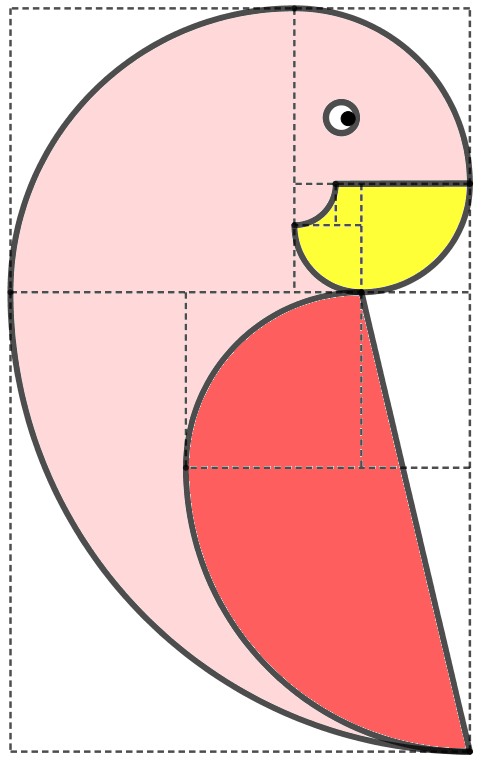 Commentaires : Cette activité repose en partie sur la construction d’une spirale d’or dans un rectangle d’or.L’exercice consiste pour l’essentiel à reporter des longueurs dans le but de construire des carrés. 1) Construire le rectangle ABCD tel que :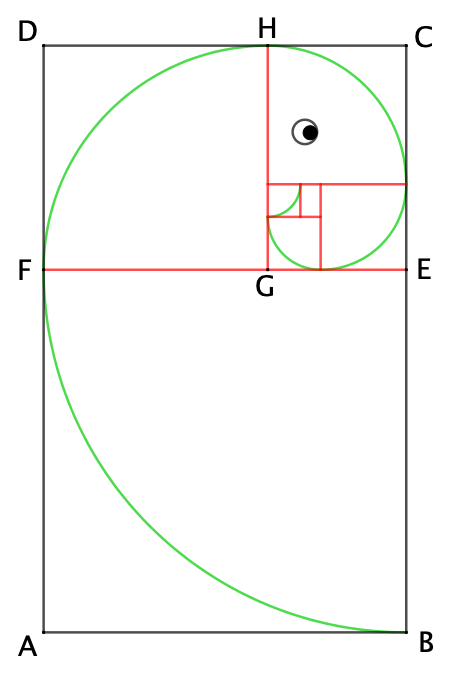 AB = 13 cm et AD = 21 cm.2) Dans le rectangle ABCD, construire le carré ABEF.3) Dans le rectangle FECD, construire le carré FGHD.4) Poursuivre ainsi en construisant 4 carrés supplémentaires comme sur le modèle ci-contre.5) Tracer le quart de cercle de centre E et passant par B et F.6) Tracer le quart de cercle de centre G et passant par F et H.7) Poursuivre ainsi en construisant 4 quarts de cercle supplémentaires comme sur le modèle ci-contre.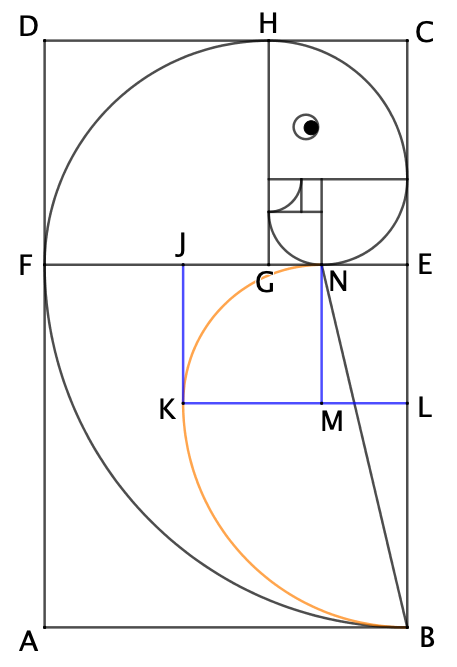 8) Construire le rectangle KLEJ tel que : EJ = EC et EL = EG.9) Dans le rectangle KLEJ, construire le carré KMNJ.10) Tracer le quart de cercle de centre M et passant par K et N.11) Tracer le quart de cercle de centre L et passant par B et K.12) Tracer le segment [BN]. 13) Puis colorier le perroquet obtenu.ÉNONCÉ VERSION SANS TEXTE :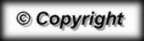 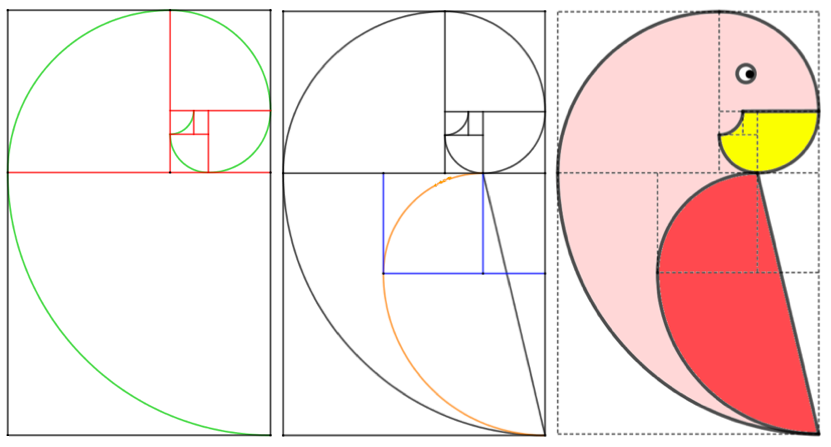 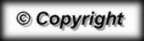 